CIRCULAR EXTERNA23 de agosto del 2021Dirigida a: Bancos Comerciales del EstadoBancos Creados por Leyes EspecialesBancos Privados Organizaciones Cooperativas de Ahorro y CréditoEmpresas Financieras no BancariasEntidades Autorizadas del Sistema Financiera Nacional para la ViviendaOtras Entidades FinancierasAsunto: Ampliación del plazo para entrada en vigencia del nuevo XML de “cambio climático”.El Despacho del Intendente General de la Superintendencia General de Entidades Financieras (SUGEF), Considerando que:La “Ley Orgánica del Banco Central de Costa Rica” (Ley 7558), en su Artículo 119 “Supervisión y fiscalización de la Superintendencia” dispone que con el propósito de velar por la estabilidad, la solidez y el eficiente funcionamiento del sistema financiero nacional, la Superintendencia General de Entidades Financieras (Superintendencia) ejercerá sus actividades de supervisión y fiscalización sobre todas las entidades que lleven a cabo intermediación financiera, con estricto apego a las disposiciones legales y reglamentarias, velando porque se cumplan los preceptos que les sean aplicables.El Sistema de Captura Verificación y Carga (SICVECA), es el sistema por medio del cual las entidades envían la información que requiere la superintendencia para efectos de supervisión.Mediante la Circular Externa SGF-1742-2021 del 23 de junio del 2021 esta Superintendencia informó la creación un nuevo XML y su respectivo XSD, incorporado en la clase de datos Crediticio, denominado “Cambio Climático”, para identificar financiamientos dirigidos a mitigar los efectos del cambio climático.De conformidad con la Circular Externa mencionada, el primer envío de la información fue consignada para el corte de octubre 2021 (información que se remite a más tardar el décimo día hábil de noviembre 2021).Las entidades financieras han informado y justificado a esta Superintendencia la necesidad de ampliar el plazo señalado en el punto anterior de cara a la remisión de la información requerida en el nuevo XML de “Cambio Climático”.En coordinación con el “Ministerio de Ambiente y Energía” (MINAE) y con el apoyo económico de la “Agencia de Cooperación Alemana” (GIZ) se contrató una consultoría con el “Grupo de Financiamiento Climático de América Latina y el Caribe” (GFLAT) para el desarrollo de una “Guía para el reporte de información sobre financiamiento climático en Entidades Financieras supervisadas por SUGEF” la cual constituye una orientación para que los intermediarios financieros puedan identificar si sus nuevas operaciones de crédito incluyen elementos de adaptación y mitigación ante los efectos del cambio climático y clasificar dichas operaciones según la clasificación provista.Dispone:Ampliar la fecha prevista para la remisión de la información requerida en el nuevo XML de “Cambio Climático”, de forma tal que, el mismo tendrá efecto en el envío de información a partir del corte de enero 2022, (información que se remite a más tardar el décimo día hábil de febrero 2022).Aclarar que la información requerida en el nuevo XML de “Cambio Climático”, será obligatoria solo para operaciones nuevas generadas durante enero 2022 y en adelante.Recordar a las entidades financieras que la “Guía para el reporte de información sobre financiamiento climático en Entidades Financieras supervisadas por SUGEF” que sirve de orientación para el proceso de reporte de la información requerida en el nuevo XML de “Cambio Climático” se encuentra disponible para consulta en el sitio web de la Superintendencia www.sugef.fi.cr en la ruta: Información relevante / Manual de Información SICVECA / Crediticio.Las consultas técnicas, sobre estas modificaciones deben realizarlas a la dirección de correo: consultassicvecacredito@sugef.fi.cr Atentamente,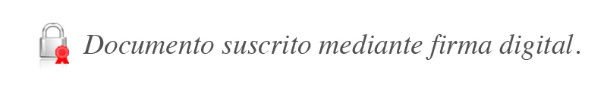 José Armando Fallas MartínezIntendente General   JAFM/OMMB/mpl